Title of the Paper (Times New Roman, 18 pt, Center, Bold)I. Samardžić1,*, B. Despotović2 (Times New Roman, 14 pt, Center, Bold)1Mechanical Engineering Faculty in Slavonski Brod, University of Slavonski Brod, Croatia2Društvo za tehniku zavarivanja Slavonski Brod, Slavonski Brod, Croatia (Times New Roman, 11 pt)* Corresponding Author. E-mail: Ivan.Samardzic@unisb.hrAbstract (Times New Roman, 12 pt, Justify, Bold)Author(s) should use font style Times New Roman, letter size 12 pt, double-sided alignment and line spacing 1,15.Keywords: Please do provide up to 5 keywords1. Introduction The paper should be up to 10 pages, written in Times New Roman in font size 12 pt. Double-sided alignment and line spacing 1,15 should be applied.2. Title2.1. Subtitle (Times New Roman, 12 pt, Justify)3. TablesThe table should be inserted into the text just after the sentence where it is mentioned for the first time. The text of title should be placed above the table and center aligned.Table 1. Title of the Table4. FiguresThe figure should be inserted into the text just after the sentence where it is mentioned for the first time. The text of title should be placed under the figure and centered.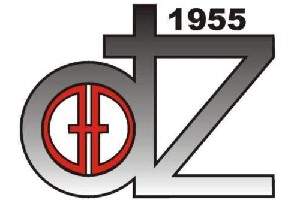 Figure 1. Title of the Figure5. Conclusions6. ReferencesKondić, Živko; Samardžić, Ivan; Maglič, Leon; Čikić, Ante. (2011). Pouzdanost industrijskih postrojenja. Slavonski Brod : Strojarski fakultet u Slavonskom Brodu. (ISBN 978-953-6048-65-6) (book/chapter in book)Dunđer, Marko; Vuherer, Tomaž; Samardžić, Ivan; Marić, Dejan. (2019). Analysis of heat-affected zone microstructures of steel P92 after welding and after post-weld heat treatment. International journal of advanced manufacturing technology, 102, 3801-3812. https://doi.org/10.1007/s00170-019-03513-8 (journal article)Zsebe, Tomas; Ferenc, Gyula; Ferenc Orban, Vasvari; Dako, Franjo; Grizelj, Branko; Samardzic, Ivan. (2021). Analysis of 3d printed notched specimens. 11. International scientific-professional conference SBW 2021 „Engineering technologies in manufacturing of welded constructions and products, SBW 2021“, Samardžić, Ivan; Duspara, Miroslav; Marić, Dejan (ur.). Slavonski Brod: University of Slavonski Brod, Mechanical Engineering Faculty in Slavonski Brod, 2021. str. 5-9 (conference paper)